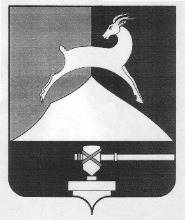 Администрация Усть-Катавского городского округаЧелябинской областиПОСТАНОВЛЕНИЕОт 25.03.2024 г.						                               № 527О внесении изменений в постановление администрации Усть-Катавского городского округа от 22.03.2023г. № 376 «Об утверждении административного регламента предоставления муниципальной услуги «Выдача разрешения на ввод объекта в эксплуатацию»  В соответствии с Федеральным законом от 06.10.2003г. № 131-ФЗ             «Об общих принципах организации местного самоуправления в Российской Федерации», Федеральным законом от 27.07.2010г. № 210-ФЗ «Об организации предоставления государственных и муниципальных услуг», Градостроительным кодексом Российской Федерации от 29.12.2004г. № 190-ФЗ, №660 «Об утверждении порядка разработки и утверждения административных регламентов предоставления муниципальных услуг органами администрации, муниципальными предприятиями и учреждениями Усть-Катавского городского округа», Уставом Усть-Катавского городского округа,  администрация Усть-Катавского городского округа ПОСТАНОВЛЯЕТ:Внести изменения в постановление  администрации  Усть-Катавскогогородского округа от 22.03.2023г №376 «Об утверждении административного регламента предоставления муниципальной услуги «Выдача разрешения на ввод объекта в эксплуатацию»:          1.1. В Приложение «Административный регламент предоставления муниципальной услуги «Выдача разрешения на ввод объекта в эксплуатацию» к постановлению внести следующие изменения:1.1.1. В разделе II Регламента в пункте 2.9.1. исключить подпункты б), г), д).2.Общему отделу администрации Усть-Катавского городского округа (О.Л. Толоконникова) опубликовать данное постановление в газете «Усть-Катавская неделя», разместить на официальном сайте интернет газеты «Усть-Катавская неделя» (tramuk.ru) и на официальном сайте администрации Усть-Катавского городского округа (www.ukgo.su). 3. Настоящее постановление вступает в силу со дня его опубликования в газете «Усть-Катавская неделя». Глава Усть-Катавского городского округа                                        С.Д. Семков